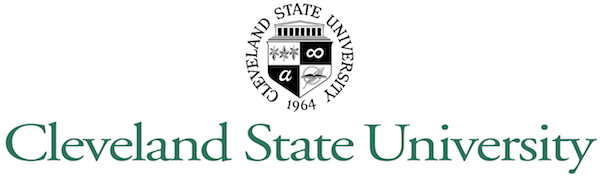 College of Education and Human ServicesOffice of Field ServicesLesson Plan and Assessment Checklist* Formative Assessment used throughout the lesson may classify as assessment materials depending upon the purpose it is serving in your lesson and the value you are placing on assignment.	College of Education and Human ServicesOffice of Field Services10 Essential Questions for Student Interns When Planning LessonsDid I choose an appropriate sequence or lessons (unit plan concept) that is child/young adolescent focused and relevant to learner’s educational needs? Did I include clear procedures for the student mentor, student teacher, paraprofessional or anyone else who may be participating in the lesson? Do you activate students’ prior knowledge before teaching new concepts? Do you establish the relevance of a topic and build connections based on students’ own experiences? Do you teach to the task, planning with the key action verbs given in the learning standards and in the levels of Bloom’s Taxonomy to guide you? Are you practicing the age-plus/minus-two-minutes rule to hold students’ attention? Do you vary activities and keep your students engaged throughout the lesson? Do you design lessons to build in less teacher talk and more student interaction?Do you plan prewritten questions for eliciting student understanding? Do you reteach for mastery, rather than “go over” to get the right answer?Task 1 Sub-TaskCheck if presentEssentialsB and DStandards are written in their full form and aligned to learning target, assessment and proceduresBYou have included an objective and an observable and measurable learning target/”I can” statementB and CPre assessment activities measuring skill associated with the learning targetB and C*Formative assessment measuring growth toward achieving the learning target throughout the lessonB and DPost assessment activities measuring level of mastery in achieving the learning targetBDetailed instructional procedures specific enough for substitute to follow your planBProcedures include what the students will doB, C, D, and EScaffolding provided to differentiate for struggling learnersB, C, D, and EChallenge activities to differentiate for advanced learnersB and EProcedures account for a variety of learning stylesBPlanned procedures for using data collected in formative assessmentB, D, and ESample data collection forms (where will you record the evidence you are collecting through formative assessment)B and EPlanned procedures to enhance student engagementB and EPlans for how you will measure whether students are engaged or notB and EEvidence based strategies including research citation